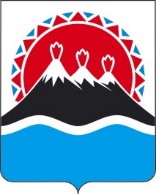 П О С Т А Н О В Л Е Н И ЕПРАВИТЕЛЬСТВАКАМЧАТСКОГО КРАЯг. Петропавловск-КамчатскийПРАВИТЕЛЬСТВО ПОСТАНОВЛЯЕТ:1. Внести в постановление Правительства Камчатского края от 18.04.2014
№ 183-П «Об утверждении Порядка предоставления мер социальной поддержки отдельным категориям граждан в период получения ими образования
в государственных и муниципальных образовательных организациях
в Камчатском крае» следующие изменения:1) преамбулу изложить в следующей редакции:«В соответствии с Законом Камчатского края от 12.02.2014 № 390
«О мерах социальной поддержки отдельных категорий граждан в период получения ими образования в государственных и муниципальных образовательных организациях в Камчатском крае»ПРАВИТЕЛЬСТВО ПОСТАНОВЛЯЕТ:»;2) в приложении:а) в части 2 после слов «пунктом 1 статьи 10» дополнить словами
«, пунктом 1 статьи 101»;б) в части 9 после слов «пунктом 1 статьи 10» дополнить словами
«, пунктом 1 статьи 101»;в) в части 10 после слов «пунктом 1 статьи 10» дополнить словами
«, пунктом 1 статьи 101»;г) пункт 4 части 11 дополнить подпунктом «е» следующего содержания:«е) справка об участии в специальной военной операции на территориях Донецкой Народной Республики, Луганской Народной Республики и Украины, выданная воинской частью (военным комиссариатом).»;д) в части 20 после слов «пунктом 11 статьи 10» дополнить словами
«, пунктом 2 статьи 101»;е) пункт 4 части 24 дополнить подпунктом «е» следующего содержания:«е) справка об участии в специальной военной операции на территориях Донецкой Народной Республики, Луганской Народной Республики и Украины, выданная воинской частью (военным комиссариатом).»;ж) в части 33 после слов «пунктом 2 статьи 10» дополнить словами
«, пунктом 3 статьи 101»;з) пункт 4 части 37 дополнить подпунктом «е» следующего содержания:«е) справка об участии в специальной военной операции на территориях
Донецкой Народной Республики, Луганской Народной Республики и Украины, выданная воинской частью (военным комиссариатом).».2. Настоящее постановление вступает в силу после дня его официального опубликования.[Дата регистрации]№[Номер документа]О внесении изменений
в постановление Правительства Камчатского края от 18.04.2014
№ 183-П «Об утверждении Порядка предоставления мер социальной поддержки отдельным категориям граждан в период получения ими образования в государственных
и муниципальных образовательных организациях в Камчатском крае»Председатель Правительства Камчатского края[горизонтальный штамп подписи 1]Е.А. Чекин